ДОГОВОР № г. Кропоткин                                                                                           «__»___________2018 г.Негосударственное учреждение здравоохранения "Узловая поликлиника на станции Кавказская ОАО "РЖД", именуемое в дальнейшем «Покупатель», в лице  исполняющей обязанности главного врача Семикиной Валентины Михайловны, действующей на основании Устава, и ________________________________, именуемое в дальнейшем «Поставщик», в лице ___________________________________, действующего на основании ____________________, с другой стороны, совместно именуемые в дальнейшем «Стороны», а по отдельности «Сторона», заключили настоящий Договор (далее – «Договор») о нижеследующем::Предмет Договора1.1. Поставщик обязуется поставить, а Покупатель принять и оплатить изделия медицинского назначения (именуемые далее  - Товар) на условиях настоящего Договора. 1.2. Наименование и количество Товара определяются в Спецификации  (Приложение № 1), являющейся неотъемлемой частью настоящего Договора.1.3. Поставщик осуществляет поставку Товара Покупателю по адресу: 352380, РФ, Краснодарский край, Кавказский район, г. Кропоткин, ул. Журавлиная, 6.1.4. Срок поставки Товара - не позднее 40 дней с момента предоплаты Товара.Цена Договора и порядок оплатыЦена одной единицы Товара определена в Спецификации. В цену Товара включается: стоимость Товара, тары, упаковки, маркировки. Транспортные расходы производятся за счет Поставщика. Общая стоимость Товара по настоящему Договору составляет _______________ (____________________________) руб. ____ коп., в том числе НДС _______________ (____________________________) руб. ____ коп./НДС не предусмотрен (на основании ст.(гл.) __________ НК РФ)..	2.3. В случае поставки Товара с нарушением сроков, установленных п. 1.4., оплата Товара осуществляется по цене, действующей на момент, в котором должна быть осуществлена поставка Товара в соответствии с п. 1.4.2.4. Расчеты по договору производятся в безналичном порядке в форме платежных поручений.Покупатель обязан оплатить Товар в следующем порядке:Авансовым платежом в размере 25 % от стоимости Товара, в течение 5 дней с момента выставления счета Поставщиком;окончательный расчет производится Покупателем с учетом выплаченного аванса в течение 15 (пятнадцати) календарных дней после предоставления Поставщиком товарной накладной формы (ТОРГ-12), счета.	2.5. Датой оплаты по настоящему Договору является дата списания денежных средств с расчетного счета Покупателя.	2.6. Настоящим Стороны согласовали, что у Сторон не возникает права на получение с другой Стороны процентов на сумму долга за период пользования денежными средствами в соответствии с п. 1 статьи 317.1 Гражданского кодекса Российской Федерации.	2.7. Покупатель вправе требовать пересмотра условий расчетов по настоящему Договору в случае внесения изменений  в законодательство Российской Федерации и в нормативные документы Покупателя.	2.8. По согласованию Сторон и в случае расторжения (прекращения) Договора между Сторонами проводится сверка расчетов с составлением акта сверки взаимных расчетов по форме, представленной Покупателем.Права и обязанности Сторон.3.1.	Поставщик обязан:Осуществлять поставку Товара в количестве и сроки, предусмотренные настоящим Договором и спецификацией к нему,  передать Товар Покупателю согласно условиям настоящего Договора.Предоставить на Товар копии сертификатов соответствия, регистрационных удостоверений.При обнаружении недостатков устранять за свой счет недостатки Товара, которые не позволяют продолжить нормальную эксплуатацию Товара либо заменять Товар по выбору Покупателя.3.1.4.	Не разглашать информацию конфиденциального характера третьим лицам и не использовать ее для каких-либо целей, кроме связанных с выполнением обязательств по настоящему Договору.3.1.5. Предоставлять Покупателю информацию об изменениях в составе владельцев Поставщика, включая конечных бенефициаров, и (или) в исполнительных органах Поставщика не позднее чем через 5 (пять) календарных дней с даты таких изменений с предоставлением подтверждающих документов.3.1.6. Не нарушать прав третьих лиц, принять участие в урегулировании требований, предъявленных к Покупателю в связи с Товаром, поставляемым по настоящему Договору и возместить расходы Покупателя в связи с такими требованиями.3.1.7. Не привлекать третьих лиц к выполнению обязанностей, предусмотренных настоящим Договором, без письменного согласования Покупателя.3.1.8. Предоставить срок гарантии нормального функционирования Товара в течение 12 (двенадцати) месяцев с даты подписанной Сторонами товарной накладной формы ТОРГ-12.3.1.9. Иметь лицензии и разрешения, необходимые для выполнения настоящего Договора.3.2. Поставщик имеет право по согласованию с Покупателем осуществлять досрочную поставку Товара.3.3. Покупатель обязан:3.3.1. Осуществлять проверку при приемке Товара по количеству, качеству, и комплектности.Приемка Товара Покупателем не освобождает Поставщика от ответственности за недостатки Товара. Поставщик несет полную ответственность за недостатки Товара. Поставщик несет полную ответственность за недостатки Товара, включая, но не ограничиваясь, ответственностью за качество Товара, и в случае обнаружения недостатков принятого Покупателем Товара Поставщик не вправе ссылаться на то, что Товар был осмотрен и принят Покупателем.3.3.2. Предоставлять по запросу Поставщика информацию, необходимую для выполнения обязательств по настоящему Договору.3.3.3. Оплатить принятый Товар.3.3.4. Покупатель имеет право досрочно принять и оплатить поставленный Поставщиком Товар.Условия поставкиПоставщик заблаговременно (не позднее, чем за 48 (сорок восемь) часов до предполагаемой даты поставки Товара) уведомляет Покупателя о дате осуществления приемки Товара.	Уведомление может быть направлено почтой, курьером, факсимильным сообщением или любым другим   способом,   позволяющим   достоверно   установить,   что   соответствующее   уведомление получено уполномоченным представителем Покупателя.4.2. Приемка Товара осуществляется представителями Сторон с подписанием товарной накладной формы ТОРГ-12 на территории Поставщика, указанной в пункте 1.3. настоящего Договора.4.3. В случае выявления в ходе осуществления приемки Товара несоответствия Товара условиям настоящего договора представителями Поставщика и Покупателя составляется акт с перечнем недостатков и сроками их устранения за счет Поставщика.4.4. Датой поставки Товара считается дата подписанной Сторонами товарной накладной формы ТОРГ-12.Комплектность, качество и гарантии5.1.	Поставщик гарантирует, что: 	поставляемый по настоящему Договору Товар находится у него в распоряжении на законном основании, свободен от каких-либо прав, не заложен и не находится под арестом; 	поставляемый по настоящему Договору Товар соответствует современному уровню, российским и международным стандартам, существующим для данного рода Товара на момент исполнения настоящего Договора; 	при производстве Товара были применены качественные материалы, и было обеспечено надлежащее техническое исполнение; комплектность и качество Товара полностью отвечают условиям настоящего Договора и обеспечивают нормальную и бесперебойную работу Товара в течение всего заявленного нормативного срока службы;	транспортировка Товара производится в строгом соответствии с установленными правилами  и стандартами, применяемыми для данного рода Товара.5.2.  В случае обязательной сертификации Товар должен поставляться с декларацией о соответствии или с сертификатом соответствия.5.3. Гарантийный срок для Товара составляет 12 (двенадцать) месяцев с даты подписанной Сторонами товарной накладной формы ТОРГ-12.Гарантийные сроки на установленные в составе Товара комплектующие, детали, узлы, агрегаты определяются в соответствии с ГОСТ, ОСТ, ТУ и иными документами на соответствующие комплектующие, детали, узлы, агрегаты, но не могут быть менее гарантийного срока, установленного настоящим Договором на Товар.Неисправность установленных на Товар комплектующих, деталей, узлов и агрегатов в период гарантийного срока на Товар является неисправностью Товара.5.4. Если в течение гарантийного срока Товар или его отдельные части окажутся ненадлежащего качества или не будут соответствовать условиям настоящего Договора, не достигнут обусловленных технических характеристик, либо утратят их, Поставщик обязан за свой счет по выбору Покупателя устранить недостатки или заменить Товар ненадлежащего качества Товаром надлежащего качества, который должен быть поставлен без промедления на условиях, предусмотренных настоящим Договором. По требованию Поставщика Товар ненадлежащего качества или его части после поставки Товара надлежащего качества или его частей возвращаются Поставщику за его счет. Если устранение недостатков производится силами Покупателя, то Поставщик обязан незамедлительно возместить возникшие у Покупателя в связи с этим расходы.5.5. Покупатель направляет Поставщику уведомление о необходимости проведения гарантийного ремонта или замены Товара по почте, факсимильным сообщением или любым другим способом, позволяющим достоверно установить, что соответствующее уведомление получено уполномоченным представителем Поставщика.5.6. Поставщик обязан провести гарантийный ремонт или замену Товара в течение 30 (тридцати) календарных дней с даты получения уведомления Покупателя.Транспортные расходы Поставщика, связанные с проведением гарантийного ремонта Товара или заменой Товара, Покупателем не возмещаются.5.7. В случае устранения недостатков гарантийный срок продлевается на период с даты обнаружения до даты устранения недостатков.На Товар или части Товара, переданные Поставщиком взамен Товара или его частей ненадлежащего качества, устанавливается тот же гарантийный срок, что и на замененный Товар.5.8. Если недостатки Товара не могут быть устранены обеими Сторонами, или не устранены Поставщиком в установленные сроки, то Покупатель вправе отказаться полностью или частично от настоящего Договора и потребовать от Поставщика возместить понесенные убытки, вернуть уплаченные в счет исполнения настоящего Договора денежные суммы, либо потребовать соразмерного уменьшения цены поставленного Товара.Упаковка и маркировка6.1. Поставщик обязуется поставить Товар в упаковке, позволяющей обеспечить сохранность Товара от повреждений при его отгрузке, перевозке и хранении. Переход права собственности7.1. Право собственности на Товар и риск случайной гибели или случайного повреждения Товара переходят от Поставщика к Покупателю с даты подписания Покупателем товарной накладной формы ТОРГ-12.Конфиденциальность8.1. Поставщик обязуется в течение срока действия настоящего Договора и в течение 5 (пяти) лет после его прекращения обеспечить охрану полученной от Покупателя информации конфиденциального характера и не использовать эту информацию для целей, не связанных с выполнением обязательств по настоящему Договору.8.2. Информация конфиденциального характера, передаваемая Сторонами друг другу, должна иметь реквизиты, свидетельствующие о ее конфиденциальности.8.3. Поставщик обязуется не передавать оригиналы или копии документов, полученных от Покупателя в связи с настоящим Договором, третьим лицам без предварительного письменного согласия Покупателя.Антикоррупционная оговорка9.1. При исполнении своих обязательств по настоящему Договору, Стороны, их аффилированные лица, работники или посредники не выплачивают, не предлагают выплатить и не разрешают выплату каких-либо денежных средств или ценностей, прямо или косвенно, а также не оказывают, не предлагают оказать и не разрешают оказание каких-либо услуг, прямо или косвенно, любым лицам для оказания влияния на действия или решения этих лиц с целью получения каких-либо неправомерных преимуществ или для достижения иных неправомерных целей.9.2. При исполнении своих обязательств по настоящему Договору, Стороны, их аффилированные лица, работники или посредники не осуществляют действия, квалифицируемые применимым для целей настоящего Договора законодательством как дача взятки, получение взятки, коммерческий подкуп, а также иные действия, нарушающие требования применимого законодательства Российской Федерации и международных правовых актов в сфере предупреждения и противодействия коррупции.9.3. В случае возникновения у одной из Сторон подозрений, что произошло или могло произойти нарушение каких-либо положений пунктов 9.1, 9.2 настоящего Договора, эта Сторона обязуется уведомить о возникновении таких подозрений другую Сторону в письменной форме. В тексте уведомления Сторона обязана сослаться на известные ей факты или предоставить материалы, достоверно подтверждающие или дающие основание предполагать, что произошло или может произойти нарушение каких-либо положений пунктов 9.1, 9.2 настоящего Договора другой Стороной, её аффилированными лицами, работниками или посредниками.9.3.1. Каналы уведомления Заказчика о нарушениях каких-либо положений пунктов 9.1, 9.2 настоящего Договора:факс: (86138) 9-22-27;электронная почта: uzlhospital@yandex.ru;9.4. Сторона, получившая уведомление о нарушении каких-либо пунктов 9.1, 9.2 настоящего Договора, обязана рассмотреть такое уведомление и сообщить другой Стороне о результатах его рассмотрения в течение 10 (десяти) рабочих дней с даты получения письменного уведомления.9.5. Стороны гарантируют осуществление надлежащего разбирательства по фактам нарушения положений пунктов 9.1, 9.2 настоящего Договора с соблюдением принципов конфиденциальности, а также применение эффективных мер по предотвращению возможных конфликтных ситуаций. Стороны гарантируют отсутствие негативных последствий как для уведомившей Стороны в целом, так и для конкретных работников уведомившей Стороны, сообщивших о выявленных фактах нарушения положений пунктов 9.1, 9.2 настоящего Договора.9.6. В случае подтверждения факта нарушения одной из Сторон положений пунктов 9.1, 9.2 настоящего Договора, другая Сторона имеет право расторгнуть настоящий Договор в одностороннем внесудебном порядке путём направления письменного уведомления не позднее, чем за 15 (пятнадцать) календарных дней до предполагаемой даты прекращения действия настоящего Договора.9.7. В случае неполучения Стороной, направившей уведомление о нарушении положений пунктов 9.1, 9.2 настоящего Договора, информации о результатах рассмотрения такого уведомления в установленный пунктом 9.4 настоящего Договора срок, другая Сторона имеет право расторгнуть настоящий Договор в одностороннем внесудебном порядке путем направления письменного уведомления не позднее, чем за 1 (один) календарный месяц до предполагаемой даты прекращения действия настоящего Договора.Ответственность Сторон10.1. В случае задержки Покупателем оплаты Товара более чем на 15 (пятнадцать) календарных дней Поставщик вправе требовать от Покупателя выплату неустойки из расчета 0,1% в день от неуплаченной денежной суммы. В случае просрочки поставки Товара Поставщик уплачивает Покупателю неустойку из расчета 0,1% от цены настоящего Договора за каждый день просрочки.10.3. При просрочке поставки Товара Покупатель вправе в одностороннем порядке отказаться от настоящего Договора полностью или частично без возмещения Поставщику каких-либо расходов или убытков, вызванных отказом Покупателя.10.4. В случае отказа Покупателя от настоящего Договора по указанным в настоящем разделе основаниям Поставщик обязан возместить Покупателю все убытки, вызванные таким отказом, возвратить все уплаченные Покупателем по настоящему Договору денежные суммы и уплатить Покупателю штраф в размере 10% от общей цены настоящего Договора.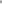  В случае неустранения выявленных неисправностей или не осуществления замены Товара в течение 30 (тридцати) календарных дней с даты получения от Покупателя уведомления об устранении неисправностей Товара или о замене Товара, Поставщик выплачивает Покупателю пеню в размере:0,05% от цены каждой неисправной единицы Товара за каждый день просрочки. Данная мера ответственности применяется в случае, если наличие таких неисправностей не позволяло эксплуатацию Товара;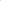 0,01% от цены каждой неисправной единицы Товара за каждый день просрочки. Данная мера ответственности применяется в случае, если наличие таких неисправностей позволяло эксплуатацию Товара.10.6. В случае поставки Товара, поврежденного в ходе погрузо-разгрузочных работ, перевозки, при иных обстоятельствах до подписания представителями Сторон товарной накладной формы ТОРГ-12, поставки некомплектного Товара Поставщик за свой счет обязуется по выбору Покупателя устранить недостатки Товара или заменить Товар в течение 30 (тридцати) календарных дней с даты поставки Товара или подписанного акта с перечнем недостатков (если в акте не указан иной срок). Покупатель в этом случае может, но не обязан, при обнаружении недостатков Товара, подписать товарную накладную формы ТОРГ-12 с соответствующими оговорками. В случае неисполнения Поставщиком обязанности по устранению всех недостатков в указанный срок, Покупатель вправе в одностороннем порядке соразмерно уменьшить цену поставленного Товара на цену Товара с недостатками или удержать с Поставщика сумму своих расходов на устранение недостатков Товара.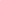 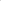 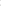 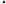 		10.7. Перечисленные в настоящем разделе санкции могут быть взысканы Покупателем путем удержания причитающихся сумм при оплате счетов Поставщика. Если Покупатель не удержит по какой-либо причине сумму санкций, Поставщик обязуется уплатить такую сумму по первому письменному требованию Покупателя.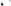 Для целей расчета неустойки по настоящему Договору Стороны применяют цену в том размере, в котором такая цена оплачена или подлежит оплате по настоящему Договору с учетом НДС (если Поставщик является плательщиком НДС).10.8. Никакая уплата Поставщиком санкций не лишает Покупателя права требовать возмещения убытков, а Поставщика обязанности возместить убытки, причиненные Покупателю ненадлежащим исполнением Поставщиком своих обязательств по настоящему Договору.	10.9. В случаях, не предусмотренных настоящим Договором, за неисполнение или ненадлежащее исполнение своих обязательств по настоящему Договору Стороны несут ответственность в соответствии с законодательством Российской Федерации.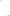 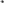 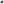 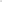 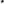 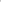 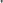 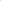 Поставщик несет ответственность перед Покупателем за неисполнение или ненадлежащее исполнение обязательств третьими лицами.Обстоятельства непреодолимой силы11.1. Ни одна из Сторон не несет ответственности перед другой Стороной за неисполнение или ненадлежащее исполнение обязательств по настоящему Договору, обусловленное действием обстоятельств непреодолимой силы, то есть чрезвычайных и непредотвратимых при данных условиях обстоятельств, в том числе объявленной или фактической войной, гражданскими волнениями, эпидемиями, блокадами, эмбарго, пожарами, землетрясениями, наводнениями и другими природными стихийными бедствиями, а также изданием актов государственных органов. 11.2. Свидетельство, выданное торгово-промышленной палатой или иным компетентным органом, является достаточным подтверждением наличия и продолжительности действия обстоятельств непреодолимой силы.11.3. Сторона, которая не исполняет свои обязательства вследствие действия обстоятельств непреодолимой силы, должна по возможности, не позднее чем в трехдневный срок известить другую Сторону о таких обстоятельствах и их влиянии на исполнение обязательств по настоящему Договору.11.4. Действие обстоятельств непреодолимой силы продлевает срок выполнения обязательств по настоящему Договору на срок действия обстоятельств непреодолимой силы.11.5. Если обстоятельства непреодолимой силы действуют на протяжении 3 (трех) последовательных месяцев, настоящий Договор может быть расторгнут по соглашению Сторон, либо в одностороннем порядке по инициативе заинтересованной стороны.Разрешение споров12.1. Все споры, возникающие при исполнении настоящего Договора, решаются Сторонами путем переговоров, которые могут проводиться в том числе, путем отправления писем по почте, обмена факсимильными сообщениями.12.2. Если Стороны не придут к соглашению путем переговоров, все споры рассматриваются в претензионном порядке. Срок рассмотрения претензии - три недели с даты получения претензии.12.3. В случае, если споры не урегулированы Сторонами с помощью переговоров и в претензионном порядке, то они передаются заинтересованной Стороной в Арбитражный суд Краснодарского края.Порядок внесения изменений, дополнений в Договор и его расторжения13.1. В настоящий Договор могут быть внесены изменения и дополнения, которые оформляются Сторонами дополнительными соглашениями к настоящему Договору.13.2. Стороны вправе расторгнуть настоящий Договор (отказаться от исполнения настоящего Договора) по основаниям, в порядке и с применением последствий, предусмотренных настоящим Договором и законодательством Российской Федерации. При этом, Покупатель вправе в любое время расторгнуть настоящий Договор в одностороннем внесудебном порядке.13.3. Расторжение настоящего Договора в одностороннем порядке (отказ от исполнения настоящего Договора) осуществляется путем направления одной Стороной письменного уведомления об этом другой Стороне не позднее, чем за 30 (тридцать) календарных дней до даты расторжения настоящего Договора. Настоящий Договор считается расторгнутым с даты, указанной в уведомлении о расторжении настоящего Договора. Срок действия Договора	14.1. Настоящий Договор вступает в силу со дня его подписания Сторонами и действует до  «31» декабря 2018 года. Стороны считаются обязанными по договору до тех пор, пока не будут выполнены все обязательства, возникшие из него, независимо от его срока действия.Прочие условия15.1. Передача третьим лицам исходных материалов и технических документов, полученных Поставщиком от Покупателя для поставки Товара, не допускается без письменного согласия Покупателя.15.2. Настоящий договор, приложения к нему и другие документы, подписанные уполномоченными лицами и переданные противоположной стороне посредством факсимильной связи, признаются сторонами уполномоченными документами, имеют юридическую силу. Оригиналы документов, переданных посредством факсимильной связи, Стороны обязуются отправить друг другу в течение 5 календарных дней с момента подписания.15.3. Поставщик не вправе полностью или частично уступать свои права по настоящему Договору третьим лицам.15.4. При изменении наименования, местонахождения, банковских реквизитов или реорганизации одной из Сторон она обязана письменно в двухнедельный срок после произошедших изменений сообщить другой Стороне о данных изменениях, кроме случаев, когда изменение наименования и реорганизация происходят в соответствии с указами Президента Российской Федерации и постановлениями Правительства Российской Федерации.15.5. Все вопросы, не предусмотренные настоящим Договором, регулируются законодательством Российской Федерации.15.6. Все приложения к настоящему Договору являются его неотъемлемыми частями.15.7. Настоящий Договор составлен в двух экземплярах, имеющих одинаковую силу, по одному экземпляру для каждой из Сторон.Адреса и платёжные реквизиты СторонПриложение № 1 к Договору от «____»_______________2018г.№______________СпецификацияАдреса и платёжные реквизиты СторонПоставщик:Покупатель:Генеральный директор_______________________   М.П.НУЗ «Узловая поликлиника на станции Кавказская открытого акционерного общества «Российские железные дороги» 352380, Россия, Краснодарский край, г. Кропоткин, ул. Журавлиная, д. 6 Телефон/факс: (861-38) 9-22-27 Электронный адрес: uzlhospital@yandex.ru  Банковские реквизиты:ИНН 2313019324 КПП 231301001ОКОНХ 91511 ОКПО 01112623ОГРН 1042307969076р/с   40703810929550008218, 40703810829550108218 филиал № 2351Банка ВТБ 24 (ПАО) г. Краснодар,к/с 30101810703490000758БИК 0403495758И.о. главного врача_________________________  В.М. Семикина  М.П._____________________    № п/пНаименованиеЕд.изм.Кол-воЦена, рубСумма, руб1Анализатор мочи Dirui H-100 c принадлежностямишт12Тест-полоски к анализатору мочи Dirui H-100 на 13 параметров, с креатинином Cr-13 №100шт30Итого:Итого:Итого:Итого:Итого:Поставщик:Покупатель:Генеральный директор_______________________    М.П.НУЗ «Узловая поликлиника на станции Кавказская открытого акционерного общества «Российские железные дороги» 352380, Россия, Краснодарский край, г. Кропоткин, ул. Журавлиная, д. 6 Телефон/факс: (861-38) 9-22-27 Электронный адрес: uzlhospital@yandex.ru  Банковские реквизиты:ИНН 2313019324 КПП 231301001ОКОНХ 91511 ОКПО 01112623ОГРН 1042307969076р/с   40703810929550008218, 40703810829550108218 филиал № 2351Банка ВТБ 24 (ПАО) г. Краснодар,к/с 30101810703490000758БИК 0403495758И.о. главного врача_________________________  В.М. Семикина  М.П._____________________   